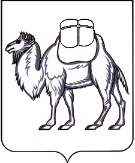 ТЕРРИТОРИАЛЬНАЯ ИЗБИРАТЕЛЬНАЯ КОМИССИЯГ. УСТЬ-КАТАВАРЕШЕНИЕО внесении изменений в состав Участковой избирательной комиссии избирательного участка № 1306На основании поступивших заявлений членов Участковой избирательной комиссии избирательного участка № 1306 Гибадуллиной Раисы Радмиловны, Мироновой Оксаны Эдуардовны, о выходе из состава Участковой избирательной комиссии избирательного участка № 1306, руководствуясь ст. 29 № 67-ФЗ от 12.06.2002 г. «Об основных гарантиях избирательных прав и права на участие в референдуме граждан Российской Федерации», а также в соответствии с поступившими заявлениями:Территориальная избирательная комиссия г. Усть-Катав РЕШАЕТ:Ввести в состав Участковой избирательной комиссии избирательного участка № 1306:- члена комиссии с правом решающего голоса Бордукову Наталью Александровну, 23.12.1995 г.р., системного администратора Управления образования администрации УКГО, образование высшее, выдвинутую в состав Участковой избирательной комиссии избирательного участка № 1306 Челябинским региональным отделением Политической партии ЛДПР - Либерально-демократической партии России;- члена комиссии с правом решающего голоса Эдолфс Юлию Вячеславовну, 05.06.1987 г.р., специалист по воспитательной работе, образование высшее, выдвинута в состав Участковой избирательной комиссии избирательного участка № 1306 Усть-Катавским городским отделением политической партии «Коммунистическая партия Российской Федерации».Вывести из состава Участковой избирательной комиссии избирательного участка № 1306:- члена комиссии с правом решающего голоса Гибадуллину Раису Радмиловну, выдвинутую в состав Участковой избирательной комиссии избирательного участка № 1306 Усть-Катавским городским отделением политической партии «Коммунистическая партия Российской Федерации»;- члена комиссии с правом решающего голоса Миронову Оксану Эдуардовну выдвинутую в состав Участковой избирательной комиссии избирательного участка № 1306 Челябинским региональным отделением Политической партии ЛДПР - Либерально-демократической партии России. 3. Направить настоящее решение в Избирательную комиссию Челябинской области для исключения Бордуковой Натальи Александровны, Эдолфс Юлии Вячеславовны, из резерва составов участковых избирательных комиссий. 4. Направить настоящее решение в Участковую избирательную комиссию избирательного участка № 1306.Председатель комиссии 	______________ Д.В. МельниковаСекретарь комиссии	         ______________ С.О. Дыдыкина «30» августа 2021 года№ 22/74-5